KАРАР                                                                        ПОСТАНОВЛЕНИЕ25 январь 2016 й.                           № 8                        25 января 2016 г.Об утверждении Программы «Профилактики  терроризма и экстремизма, обеспечения безопасности населения и территории сельского поселения Кожай-Семеновский сельсовет муниципального района Миякинский район Республики Башкортостан на 2016-2018 годы»Руководствуясь статьей  35 Федерального закона от 6 октября 2003 года № 131-ФЗ «Об  общих  принципах  организации   местного   самоуправления    в   Российской Федерации», Федерального закона от 6 марта 2006  года № 35-ФЗ «О противодействии терроризму»,  Федерального закона от 25 июля 2002 года № 114– ФЗ «О противодействии экстремистской деятельности», Конституции Республики Башкортостан, Устава сельского поселения Кожай-Семеновский сельсовет муниципального района Миякинский район Республики Башкортостан  в целях дальнейшего развития системы противодействия терроризма и экстремизма в сельском поселении   Кожай-Семеновский сельсовет муниципального района Миякинский район Республики Башкортостан,  Администрация  сельского поселения Кожай-Семеновский сельсовет муниципального района Миякинский район Республики БашкортостанПОСТАНОВЛЯЕТ:       1.Утвердить  Программу  «Профилактики  терроризма и экстремизма, обеспечения безопасности населения и территории сельского поселения Кожай-Семеновский сельсовет муниципального района Миякинский район Республики Башкортостан на 2015-2017 годы»    2. Обнародовать настоящее Постановление на информационном стенде администрации сельского поселения Кожай-Семеновский сельсовет муниципального района Миякинский район Республики Башкортостан по адресу: Республика Башкортостан, Миякинский район, с. Кожай-Семеновка  ул. Советская д. 61 и разместить на официальном сайте.  3.  Контроль над исполнением настоящего постановления оставляю за собой.Глава сельского поселения                                                        Р.А. Каримов			 	                                                                                                 Приложение № 1  Утвержден  постановлением главы сельского поселения Кожай-Семеновский сельсовет муниципального района Миякинский  район Республики Башкортостан ПРОГРАММАПрофилактики  терроризма и экстремизма, обеспечения безопасности населения и территории сельского поселения Кожай-Семеновский сельсовет муниципального района Миякинский район Республики Башкортостан на 2015-2018 годы СодержаниеПаспорт ПрограммыСодержание проблемы и обоснование необходимости ее решения программными методами   2.  Основные цели и задачи Программы                   3.  Сроки и этапы реализации Программы                4.  Основные направления реализации Программы5.  Объем и источники финансирования Программы     6.  Ожидаемые результаты реализации Программы            7.  Оценка социально-экономической и экологической эффективности реализации Программы8.  Контроль за реализацией Программы                  9.  Перечень программных мероприятий1.Содержание проблемы и обоснование необходимости                                                                     ее решения программными методами   В сельском поселении Кожай-Семеновский сельсовет муниципального района Миякинский район Республики Башкортостан уделяется пристальное внимание вопросам профилактики и противодействия терроризма, экстремизма и экстремистской идеологии. Антитеррористическая политика как в республике и районе, так и в сельском поселении представляет собой целенаправленную деятельность по предупреждению и искоренению терроризма и экстремизма, важной частью, которой является Программа Профилактики  терроризма и экстремизма, обеспечения безопасности населения и территории сельского поселения Кожай-Семеновский сельсовет муниципального района Миякинский район Республики Башкортостан на 2016-2018 годы. Терроризм - явление социальное и борьба с ним возможна лишь при комплексном подходе путем применения программно-целевого метода. Выполнение задач настоящей Программы обеспечит повышение уровня антитеррористической защищенности критически важных объектов, объектов жизнеобеспечения, здравоохранения, образования, культуры и спорта, а также объектов с массовым пребыванием людей на территории сельского поселения.Решению обозначенных проблем будут способствовать:             Информированность населения о мерах, принимаемых органами местного самоуправления сельского поселения, в сфере противодействия терроризму и экстремизму             Осуществление мероприятий, нацеленных на устранение проявления терроризма и экстремизма на территории сельского поселения;             Повышение уровня межведомственного взаимодействия по профилактике терроризма и экстремизма.   Стимулирование нетерпимого отношения общественности к проявлениям терроризма и экстремистской идеологии Вовлечение гражданского общества в реализацию антитеррористической политики.Основные мероприятия Программы направлены на создание в сельском поселении эффективных условий для недопущения проявления терроризма и экстремизма, разработку механизмов предотвращения и  выявления терроризма, экстремизма и экстремистской идеологии .2. Основные цели и задачи Программы Основными целями настоящей Программы являются:усиление мер по защите населения  поселения, объектов первоочередной защиты и организаций, расположенных на территории поселения, от террористической угрозы;своевременное предупреждение, выявление и пресечение террористической и экстремистской деятельности;совершенствование системы профилактических мер антитеррористической и антиэкстремистской направленности.В соответствии с обозначенными целями задачами настоящей Программы являются:повышение уровня межведомственного взаимодействия по профилактике терроризма и экстремизма;усиление антитеррористической защищенности критически важных объектов и мест массового пребывания людей, объектов жизнеобеспечения, которые могут быть избраны террористами в качестве потенциальных целей преступных посягательств;проведение профилактических мероприятий и мероприятий по информационно-пропагандистскому обеспечению, направленных на предупреждение террористической и экстремистской деятельности;проведение антитеррористических учений.Достижение поставленных целей и решение вышеперечисленных задач достигается посредством реализации системы мероприятий, предусмотренных настоящей Программой3. Сроки и этапы реализации ПрограммыСрок реализации программы рассчитан на 3 года: с 2016 по 2018 годы.                                    I – 2016 год                                   II – 2017 год                       III – 2018 год 4. Основные направления реализации Программы Программа представляет собой комплекс мероприятий, направленных на решение проблем в области обеспечения  повышения безопасности населения и территории сельского поселения  от угроз терроризма  и экстремизма, предупреждение и пресечение распространения террористической и экстремистской идеологии, минимизация риска воздействия опасных токсических веществ на человека и среду его обитания.В связи с этим механизм реализации Программы предполагает постоянную координацию действий исполнителей программных мероприятий.Основными направлениями реализации Программы являются:        Нормативно-правовое регулирование профилактики терроризма и экстремизма на территории сельского поселения;       мониторинг проявлений терроризма и экстремистской идеологии       совершенствование антитеррористической пропаганды        повышение уровня межведомственного взаимодействия по профилактике терроризма и экстремизма  стимулирование нетерпимого отношения общественности к проявлениям терроризма и экстремистской идеологии5. Объем и источник финансирования программы     Финансирование Программы осуществляется при наличии средств в бюджете сельского поселения Кожай-Семеновский сельсовет  на реализацию Программы: 2016-2018 гг. – 3,0 тыс. рублей, в том числе:в 2016 г. – 1,0 тыс. рублейв 2017 г. – 1,0 тыс. рублейв 2018 г. – 1,0 тыс. рублей       Наряду с текущим финансированием используются целевые ассигнования из бюджета Республики Башкортостан;       отдельные программные мероприятия финансируются за счет внебюджетных источников6. Ожидаемые результаты реализации Программы В результате реализации Программы ожидается:       Повышение уровня  антитеррористической защищенности мест массового пребывания людей      Своевременное предупреждение, выявление и пресечение террористической и экстремисткой деятельности       Повышение степени информирования населения о мерах, принимаемых органами местного самоуправления сельского поселения, в сфере противодействия терроризму и экстремизму       Повышение уровня межведомственного взаимодействия по профилактике терроризма и экстремизма       Совершенствование системы профилактики мер антитеррористической и антиэкстремистской направленности.      Формирование у населения нетерпимости к проявлению терроризма и экстремизма.      Вовлечение гражданского общества в реализацию антитеррористической политики      Усиление мер по защите населения поселения, объектов первоочередной террористической защиты, организаций независимо от организационно- правовых форм и форм собственности, расположенных на территории поселения от террористической угрозы     Отсутствие на территории поселения проявлений терроризма и экстремизма.7. Оценка социально-экономической и экологической эффективности реализации ПрограммыОценка эффективности реализации Программы производится применительно к основным направлениям в ежегодных докладах исполнителей Программы, представляемых в Совет сельского поселения Кожай-Семеновский сельсовет муниципального района Миякинский район Республики Башкортостан и Управление ГО И ЧС  Администрации муниципального района Миякинский район Республики Башкортостан                                                                           Экономическая и экологическая  эффективность  Программы  будет  выражена  снижением  прямых  и  косвенных экономических и экологических потерь от проявлений терроризма и экстремизма на территории сельского поселения Кожай-Семеновский сельсовет.8. Контроль за реализацией ПрограммыОбщий контроль за реализацией Программы осуществляет Администрация сельского поселения Кожай-Семеновский сельсовет муниципального района Миякинский район Республики Башкортостан. Ход выполнения мероприятий Программы ежегодно будет рассматриваться на заседаниях Совета сельского поселения Кожай-Семеновский сельсовет муниципального района Миякинский район Республики Башкортостан.Отчет о финансовых затратах на реализацию Программы представляется в установленном порядке. 9. Перечень программных мероприятийБашkортостан РеспубликаhыМиəкə районы муниципаль районыныn Кожай-Семеновка ауыл советы ауыл билəмəhе хакимиəте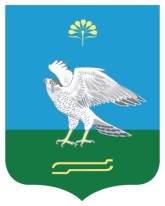 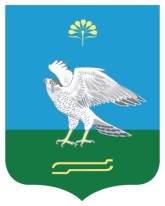 Администрация сельского поселения Кожай-Семеновский сельсовет муниципального района Миякинский район Республика БашкортостанБашkортостан РеспубликаhыМиəкə районы муниципаль районыныn Кожай-Семеновка ауыл советы ауыл билəмəhе хакимиəтеАдминистрация сельского поселения Кожай-Семеновский сельсовет муниципального района Миякинский район Республика БашкортостанПаспорт ПрограммыПаспорт ПрограммыНаименование Программы Программа  профилактики  терроризма и экстремизма, обеспечения безопасности населения и территории сельского поселения Кожай-Семеновский сельсовет муниципального района Миякинский район Республики Башкортостан на 2016-2018 годыОснование для разработки Программы- ст.  35 Федеральный закон от 6 октября 2003 года № 131-ФЗ «Об  общих  принципах  организации   местного   самоуправления    в   Российской Федерации»- Федеральный закон от 6 марта 2006  года № 35-ФЗ «О противодействии терроризму»- Федерального закона от 25 июля 2002 года № 114– ФЗ «О противодействии экстремистской деятельности»,Муниципальный заказчик ПрограммыАдминистрация сельского поселения Кожай-Семеновский сельсовет муниципального района Миякинский район Республики БашкортостанОсновной разработчикПрограммыАдминистрация сельского поселения Кожай-Семеновский сельсовет муниципального района Миякинский район Республики БашкортостанИсполнители Программы       Администрация сельского поселения Кожай-Семеновский сельсовет муниципального района Миякинский район Республики Башкортостан;Участковый уполномоченный (по согласованию);                                                                                               Отдел полиции по Миякинскому району Республики Башкортостан (по согласованию);                                                                                               Управление ГО И ЧС  Администрации муниципального района Миякинский район Республики Башкортостан  (по согласованию);                                                                                                                                                                                            Совет Сельского поселения Кожай-Семеновский сельсовет муниципального района Миякинский район Республики Башкортостан;Цели и задачи ПрограммыЦели:обеспечения безопасности населения и территории сельского поселения Кожай-Семеновский сельсовет муниципального района Миякинский район Республики Башкортостан      повышение уровня безопасности и защищенности населения и территории  сельского поселения  от угроз терроризма и экстремизма     предупреждение и пресечение  распространения террористической и экстремистской идеологии, минимизация риска воздействия опасных токсичных веществ на человека и среду его обитания      вовлечение гражданского общества в реализацию антитеррористической политики   усиление мер по защите населения поселения, объектов первоочередной террористической защиты, организаций независимо от организационно- правовых форм и форм собственности, расположенных на территории поселения от террористической угрозы  создание условий для реализации мер, направленных на укрепление межнационального и межконфессионального согласия, сохранение и развитие языков и культуры народов Российской Федерации, проживающих на территории поселения, социальную и культурную адаптацию мигрантов, профилактику межнациональных (межэтнических) конфликтов  выявление, предупреждение и пресечение экстремистской деятельности общественных и религиозных объединений, иных организаций, физических лиц.Основные направления реализации Программы       Нормативно-правовое регулирование профилактики терроризма и экстремизма на территории сельского поселения;      мониторинг проявлений терроризма и экстремистской идеологии      совершенствование антитеррористической пропаганды      повышение уровня межведомственного взаимодействия по профилактике терроризма и экстремизма      стимулирование нетерпимого отношения общественности к проявлениям терроризма и экстремистской идеологии ;Сроки и этапы реализации ПрограммыРеализация мероприятий Программы будет осуществляться в три этапа:I – 2016 годII – 2017 годIII – 2018 годОбъем и источник финансирования программы     Финансирование Программы осуществляется при наличии средств в бюджете сельского поселения Кожай-Семеновский сельсовет  на реализацию Программы: 2016-2018 гг. – 3,0 тыс. рублейв том числе:в 2016 г. – 1,0 тыс. рублейв 2017 г. – 1,0 тыс. рублейв 2018 г. – 1,0 тыс. рублейОжидаемые результаты реализации Программы   Повышение уровня  антитеррористической защищенности мест массового пребывания людей   Своевременное предупреждение, выявление и пресечение террористической и экстремисткой деятельности     Повышение степени информирования населения о мерах, принимаемых органами местного самоуправления сельского поселения, в сфере противодействия терроризму и экстремизму   Повышение уровня межведомственного взаимодействия по профилактике терроризма и экстремизма  Совершенствование системы профилактики мер антитеррористической и антиэкстремистской направленности, Формирование у населения нетерпимости к проявлению терроризма и экстремизма. Отсутствие на территории поселения проявлений терроризма и экстремизма.Оценка эффективности   реализации ПрограммыОценка эффективности реализации Программы производится применительно к основным направлениям в ежегодных докладах исполнителей Программы, представляемых в     Совет сельского поселения Кожай-Семеновский сельсовет муниципального района Миякинский район Республики БашкортостанКонтроль за выполнением Программы   Общий контроль за исполнением Программы осуществляет администрация сельского поселения Кожай-Семеновский сельсовет муниципального района Миякинский район Республики Башкортостан Ход выполнения мероприятий:Администрация сельского поселения ежегодно, представляют информацию о выполнении мероприятий Программы в  Управление ГО И ЧС  Администрации муниципального района Миякинский район Республики Башкортостан                                                                                                  Ход и исполнение мероприятий Программы рассматриваются на заседаниях при главе  сельского поселения  и на заседаниях постоянных комиссий Совета сельского поселения   Отчеты о финансовых затратах на реализацию Программы представляются в установленном порядке.№ п/пНаименование мероприятияИсполнительСрок испол-ненияИсточ-ник финанси-рованияОбъемфинансированияпо годам,тыс. рублейОбъемфинансированияпо годам,тыс. рублейОбъемфинансированияпо годам,тыс. рублейОбъемфинансированияпо годам,тыс. рублейОжидаемый результат реализации Программы№ п/пНаименование мероприятияИсполнительСрок испол-ненияИсточ-ник финанси-рования2016201720182018Ожидаемый результат реализации Программы12345678891.Нормативно-правовое регулирование профилактики терроризма и экстремизма на территории сельского поселения1.Нормативно-правовое регулирование профилактики терроризма и экстремизма на территории сельского поселения1.Нормативно-правовое регулирование профилактики терроризма и экстремизма на территории сельского поселения1.Нормативно-правовое регулирование профилактики терроризма и экстремизма на территории сельского поселения1.Нормативно-правовое регулирование профилактики терроризма и экстремизма на территории сельского поселения1.Нормативно-правовое регулирование профилактики терроризма и экстремизма на территории сельского поселения1.Нормативно-правовое регулирование профилактики терроризма и экстремизма на территории сельского поселения1.Нормативно-правовое регулирование профилактики терроризма и экстремизма на территории сельского поселения1.Нормативно-правовое регулирование профилактики терроризма и экстремизма на территории сельского поселения1.Нормативно-правовое регулирование профилактики терроризма и экстремизма на территории сельского поселения1.1.Разработка и принятие программы Профилактика терроризма и экстремизма, обеспечения безопасности населения и территории сельского поселения Кожай-Семеновский сельсовет муниципального района Миякинский район Республики Башкортостан на 2015-2017 годы Администрация сельского поселения Кожай-Семеновский сельсовет, 2016-2018 г.г.Бюджет сельского поселенияРазработка комплекса мер по защите населения сельского поселения от террористической угрозы1.2.Рассмотрение вопросов профилактики терроризма и экстремизма на заседаниях Совета сельского поселенияАдминистрация сельского поселения Кожай-Семеновский сельсовет, 2016-2018 г.г. Бюджет сельского поселенияРазработка дополнительных профилактических мер по защите населения сельского поселения от террористической угрозы1.3.Проведение постоянного мониторинга действующего законодательства с целью выявления изменений и своевременного их учета в муниципальных правовых актахАдминистрация сельского поселения Кожай-Семеновский сельсовет 2016-2018 г.г. Бюджет сельского поселения Внесение  актуальных изменений в действующие программы профилактики терроризма и экстремизма2. Организационно-управленческие меры по обеспечению профилактики терроризма и экстремизма2. Организационно-управленческие меры по обеспечению профилактики терроризма и экстремизма2. Организационно-управленческие меры по обеспечению профилактики терроризма и экстремизма2. Организационно-управленческие меры по обеспечению профилактики терроризма и экстремизма2. Организационно-управленческие меры по обеспечению профилактики терроризма и экстремизма2. Организационно-управленческие меры по обеспечению профилактики терроризма и экстремизма2. Организационно-управленческие меры по обеспечению профилактики терроризма и экстремизма2. Организационно-управленческие меры по обеспечению профилактики терроризма и экстремизма2. Организационно-управленческие меры по обеспечению профилактики терроризма и экстремизма2. Организационно-управленческие меры по обеспечению профилактики терроризма и экстремизма2.1.Осуществление комплекса мер по обеспечению правопорядка и общественной безопасности в период проведения массовых, праздничных мероприятийАдминистрация сельского поселения Кожай-Семеновский сельсовет Отдел полиции по Миякинскому району РБ (по согласованию);                                                                                               2016-2018г.г. Бюджет сельского поселенияУсиление мер по защите населения сельского поселения от террористической угрозы 2.2.Проведение публикаций в    средствах  массовой информации в  целях              недопущения    призывов    к  нарушению      общественного порядка     и     пропаганды деятельности     организаций  террористической           и  экстремистской  направленностиАдминистрация сельского поселения Кожай-Семеновский сельсовет2016-2018 г.г. Бюджет сельского поселенияранняя профилактикатерроризма и экстремизма2.3.Организация  информирования  населения  о    мерах,    принимаемых  Администрацией поселения     по  противодействию терроризму и  экстремизмуАдминистрация сельского поселения Кожай-Семеновский сельсовет2016-2018 г.г. Бюджет сельского поселенияпрофилактика и предупреждение терроризма и экстремизма2.4.Организация     и  проведение  профилактической  работы    в    муниципальных   учреждениях     образования, здравоохранения, культуры, в  местах   проведения   досуга  несовершеннолетних         и   молодежи с целью разъяснения  сущности  экстремизма  и  его               последствийАдминистрация сельского поселения Кожай-Семеновский сельсовет Отдел полиции по Миякинскому району Р Б(по согласованию);  МОБУ ООШ с. Кекен-Васильевка, с. Миякитамак ( по согласованию)                                                                                             2016-2018 гг. Бюджет сельского поселенияпрофилактика и предупреждение терроризма и экстремизма2.5Проверить неиспользуемые или использующиеся не по назначению строения и помещения на территории лечебных, оздоровительных учреждений, иные строения и помещенияАдминистрация сельского поселения Кожай-Семеновский сельсовет Отдел полиции по Миякинскому району Республики Башкортостан (по согласованию);                                                                                               2016-2018 гг.Бюджет сельского поселенияпредотвращение и пресечение их использования для хранения огнестрельного оружия, боеприпасов, взрывчатых веществ, взрывных устройств и сильнодействующих отравляющих веществ.3.Антитеррористический мониторинг3.Антитеррористический мониторинг3.Антитеррористический мониторинг3.Антитеррористический мониторинг3.Антитеррористический мониторинг3.Антитеррористический мониторинг3.Антитеррористический мониторинг3.Антитеррористический мониторинг3.Антитеррористический мониторинг3.Антитеррористический мониторинг3.1.Организация проведения социологических исследований среди всех слоев населения в целях оценки уровня террористической и экстремистской идеологии в сельском поселении, эффективности принимаемых антитеррористических мерАдминистрация сельского поселения  Кожай-Семеновский сельсовет2016-2018 г.г. Бюджет сельского поселенияформирование объективной оценки уровня террористических и экстремистских проявлений  формирование объективной оценки уровня террористических и экстремистских проявлений  3.2.Регулярная проверка работы системы оповещения и информирования населенияАдминистрация сельского поселения Кожай-Семеновский сельсовет2016-2018 г.г.. Бюджет сельского поселенияСвоевременное оповещение населения об угрозе террористического акта и ЧССвоевременное оповещение населения об угрозе террористического акта и ЧС4.Антикоррупционное просвещение, обучение и воспитание4.Антикоррупционное просвещение, обучение и воспитание4.Антикоррупционное просвещение, обучение и воспитание4.Антикоррупционное просвещение, обучение и воспитание4.Антикоррупционное просвещение, обучение и воспитание4.Антикоррупционное просвещение, обучение и воспитание4.Антикоррупционное просвещение, обучение и воспитание4.Антикоррупционное просвещение, обучение и воспитание4.Антикоррупционное просвещение, обучение и воспитание4.Антикоррупционное просвещение, обучение и воспитание4.1.Организация  информирования       граждан  о       действиях        при    угрозе  возникновения  террористических   актов   в               местах массового  пребываниягражданАдминистрация сельского поселения Кожай-Семеновский сельсовет 2016-2018 г.г.Бюджет сельского поселенияинформированность граждан  о       действиях        при    угрозе  возникновения  террористических   актовинформированность граждан  о       действиях        при    угрозе  возникновения  террористических   актов4.2Организация     и  проведение  профилактической  работы    в    муниципальных   учреждениях     образования, здравоохранения, культуры, в  местах   проведения   досуга  несовершеннолетних         и  молодежи с целью разъяснения  сущности  экстремизма  и  его               последствийАдминистрация сельского поселения Кожай-Семеновский сельсовет Отдел полиции по Миякинскому району Республики Башкортостан (по согласованию);                                                                                               2016-2018 г.г.Бюджет сельского поселенияПрофилактика терроризма и экстремизмаПрофилактика терроризма и экстремизма4.3Организация размещения   в      местах      массового пребывания  граждан  средств наглядной           агитации(плакаты,  щиты,  листовки), предупреждающих           о  необходимости бдительности в  связи     с     возможностьютеррористических актовАдминистрация сельского поселения Кожай-Семеновский сельсовет 2016-2018 г.г.Бюджет сельского поселенияПрофилактика терроризма и экстремизмаПрофилактика терроризма и экстремизма4.4Проводить на внешкольных и внеклассных мероприятиях профилактические беседы с учащимися о действиях при угрозе возникновения террористического акта с приглашением представителей правоохранительных органовАдминистрация сельского поселения Кожай-Семеновский сельсовет Отдел полиции по Миякинскому району Республики Башкортостан (по согласованию);                                                                                               2016-2018 г.г.Бюджет сельского поселенияПрофилактика терроризма и экстремизмаПрофилактика терроризма и экстремизма